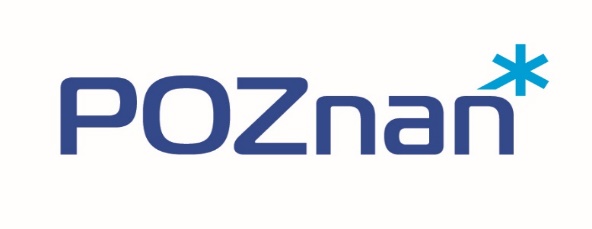 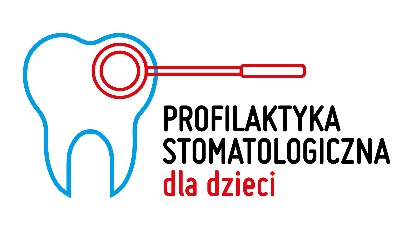 Załącznik nr 4do Regulaminu pracy komisji konkursowejKARTA OCENY MERYTORYCZNEJInformacje techniczne:Oceniane kryterium odpowiada zakresowi poszczególnych części Formularza ofertowego.Minimalna i maksymalna punktacja poszczególnych komponentów wskazanych w tabeli oceny odpowiada zakresowi określonemu w ogłoszeniu konkursowym, co oznacza, że nie można odejmować punktów za brak jakiegoś elementu ani też przyznawać punktacji wyższej aniżeli przypisane poszczególnym kryteriom maksymalne wartości punktowe.Punktacja przyznana przez poszczególnych członków komisji konkursowej odnotowywana jest w tabeli pod nazwiskiem osoby oceniającej.Całkowitą liczbę punktów przyznanych danej ofercie stanowi suma punktów uzyskanych w poszczególnych kryteriach oceny.Ocenę merytoryczną sporządzono na posiedzeniu komisji konkursowej w dniu ……………………………………….…….………………………….……………										…….………………………..……………Podpis sporządzającego członka komisji konkursowej										Podpis przewodniczącego komisji konkursowejNazwa oferentaNr ofertyNazwa konkursuKonkurs na wybór realizatora programu polityki zdrowotnej pod nazwą: „Profilaktyka stomatologiczna dla dzieci w wieku 7-11 lat, zamieszkałych w Poznaniu, na lata 2021-2023”KRYTERIUM nr 1 KRYTERIUM nr 1 KRYTERIUM nr 1 OCENY CZŁONKÓW KOMISJI KONKURSOWEJOCENY CZŁONKÓW KOMISJI KONKURSOWEJOCENY CZŁONKÓW KOMISJI KONKURSOWEJOCENY CZŁONKÓW KOMISJI KONKURSOWEJOCENY CZŁONKÓW KOMISJI KONKURSOWEJOCENY CZŁONKÓW KOMISJI KONKURSOWEJOCENY CZŁONKÓW KOMISJI KONKURSOWEJOCENY CZŁONKÓW KOMISJI KONKURSOWEJOCENY CZŁONKÓW KOMISJI KONKURSOWEJ1Zakres i opis działań planowanych do realizacji przez oferenta(oceniane komponenty zawarte są w części II Formularza ofertowego)Zakres i opis działań planowanych do realizacji przez oferenta(oceniane komponenty zawarte są w części II Formularza ofertowego)Imię i nazwiskoImię i nazwiskoImię i nazwiskoImię i nazwiskoImię i nazwiskoImię i nazwiskoImię i nazwiskoImię i nazwiskoImię i nazwisko1w tym:PunktacjaImię i nazwiskoImię i nazwiskoImię i nazwiskoImię i nazwiskoImię i nazwiskoImię i nazwiskoImię i nazwiskoImię i nazwiskoImię i nazwiskoa)zapraszanie/rekrutacja uczestników do Programu0-2 pktb)organizacja Programu0-2 pktc)interwencje podejmowane w ramach Programu0-2 pktd)dostępność usług realizowanych w ramach Programu0-2 pkte)monitorowanie i ewaluacja usług realizowanych w ramach Programu0-2 pktLICZBA PRZYZNANYCH PUNKTÓWLICZBA PRZYZNANYCH PUNKTÓWMax. 10 pktSUMA UZYSKANYCH PUNKTÓW(Sumę punktów dla danego kryterium stanowi liczba przyznanych punktów podzielona przez liczbę osób oceniających)SUMA UZYSKANYCH PUNKTÓW(Sumę punktów dla danego kryterium stanowi liczba przyznanych punktów podzielona przez liczbę osób oceniających)SUMA UZYSKANYCH PUNKTÓW(Sumę punktów dla danego kryterium stanowi liczba przyznanych punktów podzielona przez liczbę osób oceniających)KRYTERIUM nr 2KRYTERIUM nr 2KRYTERIUM nr 2OCENY CZŁONKÓW KOMISJI KONKURSOWEJOCENY CZŁONKÓW KOMISJI KONKURSOWEJOCENY CZŁONKÓW KOMISJI KONKURSOWEJOCENY CZŁONKÓW KOMISJI KONKURSOWEJOCENY CZŁONKÓW KOMISJI KONKURSOWEJOCENY CZŁONKÓW KOMISJI KONKURSOWEJOCENY CZŁONKÓW KOMISJI KONKURSOWEJOCENY CZŁONKÓW KOMISJI KONKURSOWEJOCENY CZŁONKÓW KOMISJI KONKURSOWEJ2Doświadczenie oferenta i skuteczność realizacji Programu(oceniane komponenty zawarte są w części III Formularza ofertowego)Doświadczenie oferenta i skuteczność realizacji Programu(oceniane komponenty zawarte są w części III Formularza ofertowego)Imię i nazwiskoImię i nazwiskoImię i nazwiskoImię i nazwiskoImię i nazwiskoImię i nazwiskoImię i nazwiskoImię i nazwiskoImię i nazwisko2w tym:PunktacjaImię i nazwiskoImię i nazwiskoImię i nazwiskoImię i nazwiskoImię i nazwiskoImię i nazwiskoImię i nazwiskoImię i nazwiskoImię i nazwiskoa)dotychczasowe doświadczenie związane z realizacją świadczeń stomatologicznych, w tym: mniej niż 1 rok = 0 pktod 1 roku do 3 lat = 2 pktod 3 lat do 5 lat = 3 pktod 5 i powyżej = 5 pkt0-5 pktb)dotychczasowe doświadczenie związane z realizacją działań z zakresu profilaktyki i edukacji stomatologicznej, w tym: mniej niż 1 rok = 0 pktod 1 roku do 3 lat = 2 pktod 3 lat do 5 lat = 3 pktod 5 i powyżej = 5 pkt 0-5 pkt c)efektywność w odniesieniu do liczby uczestników przewidzianych w Programie – roczna liczba badań lekarskich stomatologicznych wraz z instruktażem higieny jamy ustnej przeprowadzonych w okresie ostatnich 2 lat, w tym: mniej niż 1000 = 0 pktod 1001 do 2000 = 1 pktod 2001 do 3000 = 2 pktod 3001 do 4000 = 3 pktod 4001 do 5000 = 4 pktod 5001 i powyżej = 5 pkt 0-5 pktLICZBA PRZYZNANYCH PUNKTÓWLICZBA PRZYZNANYCH PUNKTÓWMax. 15 pktSUMA PUNKTÓW(Sumę punktów dla danego kryterium stanowi liczba przyznanych punktów podzielona przez liczbę osób oceniających)SUMA PUNKTÓW(Sumę punktów dla danego kryterium stanowi liczba przyznanych punktów podzielona przez liczbę osób oceniających)SUMA PUNKTÓW(Sumę punktów dla danego kryterium stanowi liczba przyznanych punktów podzielona przez liczbę osób oceniających)KRYTERIUM nr 3KRYTERIUM nr 3KRYTERIUM nr 3OCENY CZŁONKÓW KOMISJI KONKURSOWEJOCENY CZŁONKÓW KOMISJI KONKURSOWEJOCENY CZŁONKÓW KOMISJI KONKURSOWEJOCENY CZŁONKÓW KOMISJI KONKURSOWEJOCENY CZŁONKÓW KOMISJI KONKURSOWEJOCENY CZŁONKÓW KOMISJI KONKURSOWEJOCENY CZŁONKÓW KOMISJI KONKURSOWEJOCENY CZŁONKÓW KOMISJI KONKURSOWEJOCENY CZŁONKÓW KOMISJI KONKURSOWEJ3Kompetencje i kwalifikacje oferenta(oceniane komponenty zawarte są w części IV Formularza ofertowego)Kompetencje i kwalifikacje oferenta(oceniane komponenty zawarte są w części IV Formularza ofertowego)Imię i nazwiskoImię i nazwiskoImię i nazwiskoImię i nazwiskoImię i nazwiskoImię i nazwiskoImię i nazwiskoImię i nazwiskoImię i nazwisko3w tym:PunktacjaImię i nazwiskoImię i nazwiskoImię i nazwiskoImię i nazwiskoImię i nazwiskoImię i nazwiskoImię i nazwiskoImię i nazwiskoImię i nazwiskoa)kwalifikacje personelu, który będzie brał udział w reali- zacji Programu z uwzględnieniem jego doświadczenia:a)lekarz stomatolog0-2 pkta)pielęgniarka lub higienistka stomatologiczna0-2 pkta)pielęgniarka środowiska nauczania / higienistka / pielęgniarka szkolna0-2 pkta)osoba odpowiedzialna za edukację profilaktyczną 0-2 pkta)osoba odpowiedzialna za realizację Programu0-2 pktb)sprzęt i aparatura przeznaczona na realizację Programu 0-2pktc)przygotowanie materiałów edukacyjnych i ich upowszechnianie0-2 pktd)przetwarzanie i przechowywanie dokumentacji medycznej0-2 pkte)dostępność usług dla osób z niepełnosprawnościami0-2 pktf)nagrody i certyfikaty potwierdzające jakość usług świadczonych przez oferenta0-2 pktLICZBA PRZYZNANYCH PUNKTÓWLICZBA PRZYZNANYCH PUNKTÓWMax. 20 pktSUMA PUNKTÓW(Sumę punktów dla danego kryterium stanowi liczba przyznanych punktów podzielona przez liczbę osób oceniających)SUMA PUNKTÓW(Sumę punktów dla danego kryterium stanowi liczba przyznanych punktów podzielona przez liczbę osób oceniających)SUMA PUNKTÓW(Sumę punktów dla danego kryterium stanowi liczba przyznanych punktów podzielona przez liczbę osób oceniających)KRYTERIUM nr 4KRYTERIUM nr 4KRYTERIUM nr 4OCENY CZŁONKÓW KOMISJI KONKURSOWEJOCENY CZŁONKÓW KOMISJI KONKURSOWEJOCENY CZŁONKÓW KOMISJI KONKURSOWEJOCENY CZŁONKÓW KOMISJI KONKURSOWEJOCENY CZŁONKÓW KOMISJI KONKURSOWEJOCENY CZŁONKÓW KOMISJI KONKURSOWEJOCENY CZŁONKÓW KOMISJI KONKURSOWEJOCENY CZŁONKÓW KOMISJI KONKURSOWEJOCENY CZŁONKÓW KOMISJI KONKURSOWEJ4Koszty realizacji Programu(oceniane komponenty zawarte są w formularza kalkulacji kosztów)Koszty realizacji Programu(oceniane komponenty zawarte są w formularza kalkulacji kosztów)Imię i nazwiskoImię i nazwiskoImię i nazwiskoImię i nazwiskoImię i nazwiskoImię i nazwiskoImię i nazwiskoImię i nazwiskoImię i nazwisko4w tym:PunktacjaImię i nazwiskoImię i nazwiskoImię i nazwiskoImię i nazwiskoImię i nazwiskoImię i nazwiskoImię i nazwiskoImię i nazwiskoImię i nazwiskoa)przejrzystość kalkulacji kosztów0-5 pktb)spójność kosztorysu z zadaniami ujętymi w Programie0-10 pktc)cena oferty – realizator, który zaoferuje najniższą cenę brutto otrzyma 40 pkt, a dla pozostałych ofert punktacja w tym kryterium zostanie obliczona w następujący sposób:C = (Cmin / Cx) × 40gdzie: C – liczba punktów w kryterium „cena oferty”Cmin – najniższa cena brutto spośród złożonych ofertCx – cena brutto oferty badanej0-40 pktLICZBA PRZYZNANYCH PUNKTÓWLICZBA PRZYZNANYCH PUNKTÓWMax. 55 pktSUMA PUNKTÓW(Sumę punktów dla danego kryterium stanowi liczba przyznanych punktów podzielona przez liczbę osób oceniających)SUMA PUNKTÓW(Sumę punktów dla danego kryterium stanowi liczba przyznanych punktów podzielona przez liczbę osób oceniających)SUMA PUNKTÓW(Sumę punktów dla danego kryterium stanowi liczba przyznanych punktów podzielona przez liczbę osób oceniających)ZESTAWIENIE PUNKTACJI OFERTYZESTAWIENIE PUNKTACJI OFERTYZESTAWIENIE PUNKTACJI OFERTYZESTAWIENIE PUNKTACJI OFERTYKRYTERIUM:KRYTERIUM:PunktacjaLICZBA PRZYZNANYCH PUNKTÓWZakres i opis działań planowanych do realizacji przez oferenta0-10 pktDoświadczenie oferenta i efektywność realizacji Programu0-15 pktKompetencje i kwalifikacje oferenta0-20 pktKoszty realizacji Programu0-55 pktŁączna suma punktów uzyskanych w ramach oceny merytorycznejŁączna suma punktów uzyskanych w ramach oceny merytorycznejMax. 100 pkt